Card Sort Answers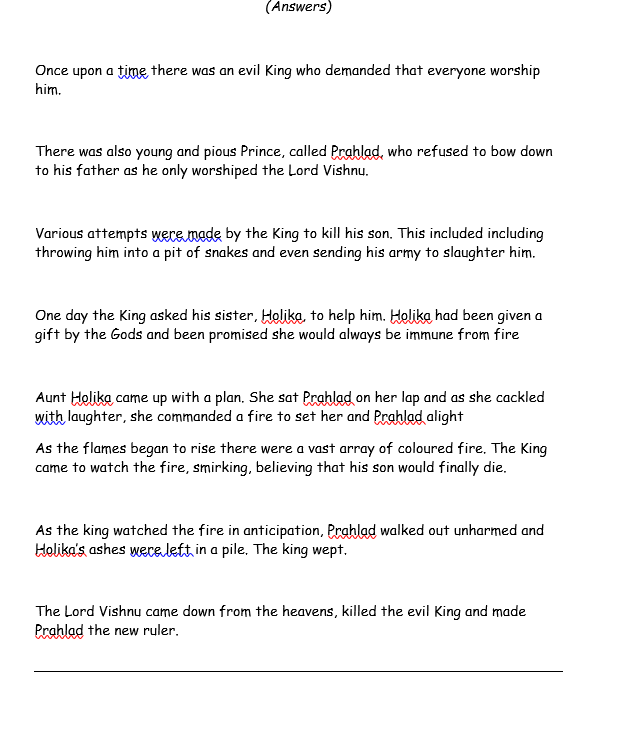 